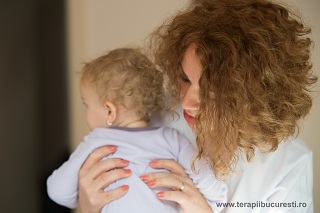 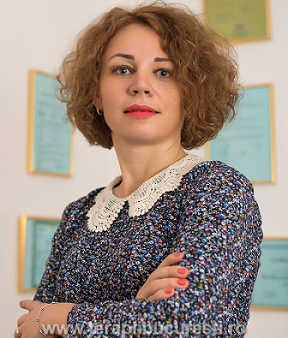 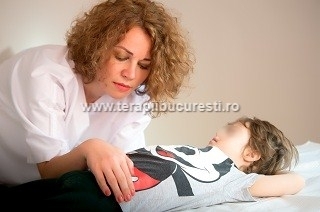 Mulţi oameni folosesc tratamente de sănătate complementare celor prescrise de către medicii specialişti. Terapia Bowen şi Biodinamica CranioSacrală Integrată sunt terapii “complementare”, deoarece, de obicei sunt utilizate în paralel cu îngrijiri medicale standard pe care pacienţii le primesc, cum ar fi vizite la medic sau urmarea unui tratament medicamentos. Detalii despre ce sunt şi cum acţionează aceste terapii găsiţi pe www.terapiibucuresti.ro.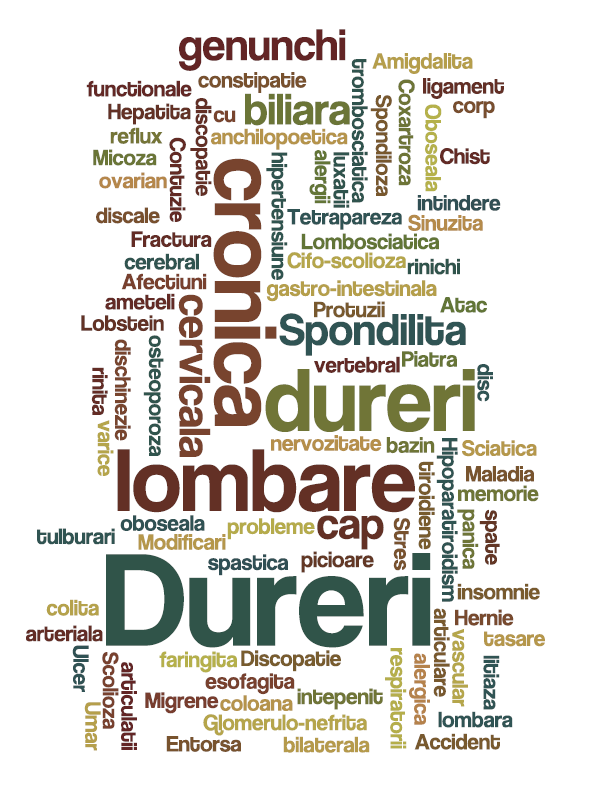 Numarul de sedinţe necesare variază în funcţie de gravitatea şi vechimea problemelor cu care vă confruntaţi dar şi de reacţia corpului la terapia aplicată.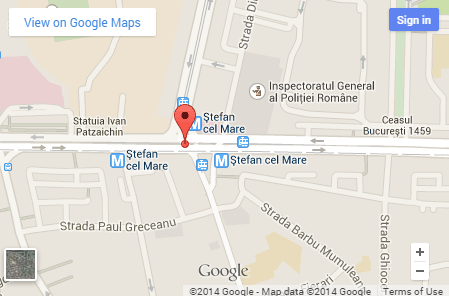 ORAR Cabinet: 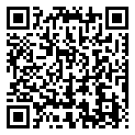 Marţi, Miercuri, Joi : 12:00 - 20:00 Telefon programări:  0721 819 819contact@terapiibucuresti.rowww.terapiibucuresti.roCabinetul se află în Bucureşti, în apropiere de staţia de metrou Ştefan Cel Mare. Tip Serviciu TerapiePreţPreţ pentru membrii SITTSedinţă Terapie Bowen80 lei / sedinţă60 lei / sedinţăSedinţă Biodinamică CranioSacrală Integrată150 lei / sedinţă120 lei / sedinţăSet 100 analize prin Biorezonanţă150 lei / set analize100 lei / set analize